H O T Ă R Â R E privind actualizarea indicatorilor tehnico-economici si asigurarea cofinantarii pentru obiectivul de investiţii ca urmare a incheierii contractelor de achizitie publica si a OUG 114/2018 „Consolidare, reabilitare și extindere Școala Deleni Corp B, comuna Deleni, județul Iași”Ţinând seama de:	Expunerea de motive prezentată de Primarul Comunei Deleni – Ec. Prigoreanu Dumitru, potrivit căreia se propune Consiliului Local Deleni aprobarea actualizarii indicatorilor tehnico-economici si asigurarea cofinantarii pentru obiectivul de investiţii ca urmare a incheierii contractelor de achizitie publica si a OUG 114/2018 „Consolidare, reabilitare și extindere Școala Deleni Corp B, comuna Deleni, județul Iași”;Avand in vedere:Studiul de fezabilitate pentru obiectivul de investiție  „Consolidare, reabilitare și extindere Școala Deleni Corp B, comuna Deleni, județul Iași”,elaborat de SC PRO CONSULTING EXPERT S.R.L.Referatul de specialitate al domnului viceprimar al comunei Deleni, judeţul Iași prin care se solicită implementarea proiectului „Consolidare, reabilitare și extindere Școala Deleni Corp B, comuna Deleni, județul Iași”, inregistrat sub nr. 6041/ 27.05.2019 întocmitîntemeiulprevederilor art. 44 alin. (1) din Legea nr. 215/2001 a Administraţiei Publice  Locale, republicată, cu modificările şi completările ulterioare, vizat de Biroul contabilitate;Având în vedere temeiurile juridice, respectiv prevederile legale în materie, respectiv:Legea nr. 500/2002 privind finanţele publice, cu modificările şi completările ulterioare;Legea nr. 273 din 29 iunie 2006 privind finanțele publice locale, cu modificările și completările ulterioare;Legea nr. 82/1991 a contabilităţii republicată, cu modificările şi completările ulterioare;art. 120 și art. 121 alin. (1) și (2) din Constituția României, republicată;art. 8 și 9 din Carta europeană a autonomiei locale, adoptată la Strasbourg la 15 octombrie 1985, rectificată prin Legea nr. 199/1997;art. 7 alin. (2) și art. 1166 și următoarele dinLegea nr. 287/2009 privind Codul civil, republicată, cu modificările ulterioare, referitoare la contracte sau convenții;art. 20 și 21 din Legea cadru a descentralizării nr. 195/2006;art. 36 alin. (2) lit. b) și d) alin. (4) lit. d) şi e), art. 45, alin. (2), art. 63, alin. (1), lit. c), art. 115, alin. (1), lit. b) din Legea administrației publice locale nr. 215/2001, republicată, cu modificările și completările ulterioare; art. 45, alin. (1) din Legea nr. 215/2001, privind Administraţia Publică Locală, republicată, cu modificările și completările ulterioare;art. 43 alin. (4) din Legea nr. 24/2000 privind normele de tehnică legislativă pentru elaborarea actelor normative, republicată, cu modificările și completările ulterioare,Hotărârea Guvernului nr. 907 din 2016, privind etapele de elaborare şi conţinutul-cadru al documentaţiilor tehnico-economice aferente obiectivelor/proiectelor de investiţii finanţate din fonduri publice;Avand in OUG 114 din 2018 privind instituirea unor masuri in domeniul investiilor publice si a unor masuri fiscal bugetare, modificarea si completarea unor acte normative si prorogarea unor unor termene.Rapoartele de avizare favorabila ale comisiilor de specialitate nr. 1,2,3 din cadrul Consiliului Local Deleni;Faptul ca au fost indeplinite conditiile cerute de legea nr. 52/2003 privind transparenta decizionala;In temeiu Art. 45 , alin. 1 si ale art. 115 , lit.(b)  din Legea nr.215/2001 privind administratia publica locala ,republicată cu modificările şi completările ulterioare.Membrii Consiliului Local al comunei Deleni,Judeţul Iaşi,întruniti în şedinţă  ordinara la data de 27.06.2019          H O T Ă R Ă S C :Art. 1. -Se aproba reactualizarea indicatorilor tehnico-economici aferenti obiectivului de investitie„Consolidare, reabilitare și extindere Școala Deleni Corp B, comuna Deleni, județul Iași”, ca urmare incheierii contractelor de achizitie publica, dupa cum urmeaza:Indicatori economiciIndicatori tehniciSuprafața construită existentă:– corp Scoala gimaziala Deleni, corp B – 673 mp,Suprafața construită propusă :– corp Scoala gimaziala Deleni, corp B – 812,67 mp,Suprafața construită desfășurată existentă:– corp Scoala gimaziala Deleni, corp B – 1313 mp,Suprafața construită desfășurată propusă:– corp Scoala gimaziala Deleni, corp B – 1592,34  mpArt. 2. - Se aproba valoarea actualizata aferenta restului de executat compusa din valoarea lucrarilor neexecutate si a serviciilor ramase de prestat dupa 17.04.2019, dupa cum urmeaza:Art. 3. – Art 3. Se aproba actualizarea valorii cofinantarii din bugetul local pentru obiectul de investitie „Consolidare, reabilitare și extindere Școala Deleni Corp B, comuna Deleni, județul Iași”,dupa cum urmeaza:Art. 4. - In conformitate cu dispoziţiile art. 61 din Legea nr. 215/2001 privind administraţie publică locală, republicată cu modificările şi completările ulterioare, Primarul Comunei Deleni Ec. Prigoreanu Dumitru, impreuna cu aparatul de specialitate pe care îl conduce, va asigura, în condiţiile prevăzute de lege, punerea în aplicare a prevederilor prezentei hotărâriArt. 5. Se mandateaza conducerea Primariei comunei Deleni in vederea incheierii si semnarii Actului aditional in numele si pentru comuna Deleni cu noii indicatori aprobati pein prezenta.	         Art.6. Secretarul comunei Deleni  va  face cunoscut public prin afisare prevederile prezentei hotarari, un exemplar il va inainta Primarului Comunei Deleni, tuturor persoanelor interesate si un exemplar il va comunica  Prefecturii Iasi – Serviciul controlul legalitatii actelor si contencios administrativ.PRESEDINTE DE SEDINTAConsilier local   CIBUC  MARIA		                               Contrasemneaza 								    SECRETARUL COMUNEI,								           Petraru FlorinAdoptată astăzi  27 IUNIE       2019 cu nr. 68--#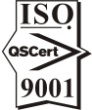 Lei fara TVA (lei)Lei inclusiv TVA (lei)Valoarea totala a investitiei1.266.931,781.504.226,20C+M889.455,781.058.452,37TOTAL GENERAL din care:1.504.226,20Lei inclusiv TVAbuget de stat937.485,00Lei inclusiv TVAbuget local566.741,20Lei inclusiv TVALei fara TVA (lei)Lei inclusiv TVA (lei)Valoarea totala a investitiei763.787,95905.733,11C+M456.298,79542.768,62TOTAL GENERAL din care:905.733,11Lei inclusiv TVAbuget de stat489.691,86Lei inclusiv TVAbuget local416.041,22Lei inclusiv TVAIIContribuţie totala proprie în proiect, din care:566.741,20lei inclusiv TVAContribuţie proprie în proiect, achitata pana la 17.04.2019:.150.699,98lei inclusiv TVAContributie propie rest, la data 17.04.2019416.041,22lei inclusiv TVA